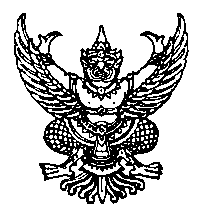 ประกาศมหาวิทยาลัยธรรมศาสตร์เรื่อง หลักเกณฑ์การยกเว้นการศึกษาวิชาศึกษาทั่วไป ส่วนที่ ๑-----------------------------ด้วยคณะกรรมการบริหารมหาวิทยาลัย ในการประชุมครั้งที่ ๑๑/๒๕๖๓ เมื่อวันที่ ๒๐ กรกฎาคม ๒๕๖๓ ได้มีมติเห็นชอบให้นักศึกษาที่มีทักษะตรงตามคุณลักษณะของบัณฑิตธรรมศาสตร์ 
และผ่านกระบวนการทดสอบเทียบความรู้ที่สามารถประเมินสมรรถนะหรือคุณลักษณะด้านนั้น ๆ สามารถ
ขอยกเว้นการศึกษาวิชาศึกษาทั่วไปส่วนที่ ๑ ได้อาศัยอำนาจตามความในมาตรา ๓๙ แห่งพระราชบัญญัติมหาวิทยาลัยธรรมศาสตร์ 
พ.ศ. ๒๕๕๘ ประกอบข้อ ๕ ของข้อบังคับมหาวิทยาลัยธรรมศาสตร์ ว่าด้วยการศึกษาระดับปริญญาตรี 
พ.ศ. ๒๕๖๑ อธิการบดีจึงเห็นควรออกประกาศไว้ดังนี้ข้อ ๑ เกณฑ์การเทียบผลการสอบวัดประเมินคุณลักษณะการเป็นผู้นำ (GREATS Exam) 
กับรายวิชาศึกษาทั่วไป ส่วนที่ ๑ เพื่อยกเว้นการศึกษารายวิชาต่าง ๆ มีหลักเกณฑ์ดังนี้ข้อ ๒ เกณฑ์การยกเว้นการศึกษาวิชาด้านทักษะการสื่อสารด้วยภาษาอังกฤษ และด้าน
การคิด อ่าน เขียนอย่างมีวิจารณญาณ ให้เป็นไปตามประกาศมหาวิทยาลัยธรรมศาสตร์ เรื่อง เกณฑ์
การจัดการเรียนวิชาด้านทักษะการสื่อสารด้วยภาษาอังกฤษ และด้านการคิด อ่าน เขียนอย่างมีวิจารณญาณ สำหรับนักศึกษาเข้าใหม่ระดับปริญญาตรี พ.ศ. ๒๕๖๒ข้อ ๓ นักศึกษาที่สอบผ่านมาตรฐานวิชาชีพไอที หรือ Information Technology Professionals Examination (ITPE) และได้รับ certificate ITPE ระดับ ๑ สามารถนำมาขอยกเว้นการศึกษารายวิชา มธ.๑๐๗ ทักษะดิจิทัลกับการแก้ปัญหาข้อ ๔ การใช้ผลคะแนนทุกประเภทตามข้อ ๑ - ๓ ต้องมีอายุไม่เกิน ๒ ปี นับตั้งแต่วันที่สอบจนถึงวันที่ยื่นข้อ ๕ นักศึกษาที่สอบผ่านและได้รับผลการศึกษาระดับ D ขึ้นไปในรายวิชาศึกษาทั่วไป 
ส่วนที่ ๑ จะนำผลการทดสอบตามข้อ ๑ - ๓ มาขอเปลี่ยนแปลงผลการศึกษาเป็นบันทึกอักษร ACC มิได้ข้อ ๖ ขั้นตอนการยกเว้นการศึกษารายวิชาศึกษาทั่วไป ส่วนที่ ๑ ให้ดำเนินการดังนี้(๑) ให้นักศึกษายื่นคำร้องต่องานวิชาศึกษาทั่วไปและยุทธศาสตร์พัฒนาบัณฑิต 
กองบริหารงานวิชาการ พร้อมทั้งแสดงหลักฐานผลการทดสอบตามเกณฑ์ในประกาศและใบรายงานผลการศึกษา ยกเว้นกรณีใช้ผล GREATS Exam มิต้องแสดงหลักฐานผลการทดสอบ(๒) ให้งานวิชาศึกษาทั่วไปและยุทธศาสตร์พัฒนาบัณฑิต กองบริหารงานวิชาการตรวจสอบผลการทดสอบตามเกณฑ์ และการลงทะเบียนเรียนรายวิชาศึกษาทั่วไป ส่วนที่ ๑ ของนักศึกษา 
หากนักศึกษามีผลการทดสอบเป็นไปตามเกณฑ์ ให้ดำเนินการดังนี้(๒.๑) กรณีนักศึกษาเคยสอบผ่านและได้รับผลการศึกษาระดับ D ขึ้นไปในรายวิชา
ที่ขอยกเว้นการศึกษา ให้คงผลการศึกษาตามเดิมมิต้องแจ้งสำนักงานทะเบียนนักศึกษาบันทึกอักษร ACC(๒.๒) กรณีนักศึกษายังสอบไม่ผ่านได้เกรด F หรือเพิกถอนรายวิชา (W) หรือกำลังศึกษารายวิชาที่ขอยกเว้น ให้แจ้งสำนักงานทะเบียนนักศึกษาบันทึกอักษร ACC (๓) ให้งานวิชาศึกษาทั่วไปและยุทธศาสตร์พัฒนาบัณฑิต กองบริหารงานวิชาการจัดทำประกาศรายชื่อนักศึกษาที่ได้รับการยกเว้นการศึกษารายวิชาศึกษาทั่วไป ส่วนที่ ๑ และเสนอต่อสำนักงานทะเบียนนักศึกษาบันทึกผลเป็นอักษร ACC ไว้ในใบรายงานผลการศึกษาของนักศึกษา(๔) ให้งานวิชาศึกษาทั่วไปและยุทธศาสตร์พัฒนาบัณฑิต กองบริหารงานวิชาการรายงานจำนวนนักศึกษาที่ได้รับยกเว้นการศึกษารายวิชาศึกษาทั่วไป ส่วนที่ ๑ โดยแยกตามคณะ/ส่วนงานต่อคณะกรรมการบริหารมหาวิทยาลัยเพื่อทราบทุกสิ้นปีการศึกษาทั้งนี้ ให้มีผลใช้บังคับตั้งแต่ปีการศึกษา ๒๕๖๓ เป็นต้นไป			                	ประกาศ  ณ  วันที่  ๕   สิงหาคม   พ.ศ. ๒๕๖๓					      (รองศาสตราจารย์ เกศินี วิฑูรชาติ)					                    อธิการบดีสมรรถนะรายการประกอบสมรรถนะระดับสมรรถนะ (ที่จะได้บันทึก ACC)ระดับสมรรถนะ (ที่จะได้บันทึก ACC)ระดับสมรรถนะ (ที่จะได้บันทึก ACC)เทียบกับรายวิชาสมรรถนะรายการประกอบสมรรถนะ๑๒๓เทียบกับรายวิชาG: Global MindsetH: Humanityมธ.๑๐๑ โลก อาเซียนและไทยG: Global MindsetZ: Modernizationมธ.๑๐๑ โลก อาเซียนและไทยG: Global MindsetY: Diversityมธ.๑๐๑ โลก อาเซียนและไทยG: Global MindsetC: Cosmopolitanismมธ.๑๐๑ โลก อาเซียนและไทยG: Global MindsetT: Nationalism & Transnationalismมธ.๑๐๑ โลก อาเซียนและไทยR: ResponsibilityI: Self responsibilityมธ.๑๐๓ ชีวิตกับความยั่งยืนR: ResponsibilityS: Social responsibilityมธ.๑๐๓ ชีวิตกับความยั่งยืนR: ResponsibilityO: Confirmationมธ.๑๐๓ ชีวิตกับความยั่งยืนสมรรถนะรายการประกอบสมรรถนะระดับสมรรถนะ (ที่จะได้บันทึก ACC)ระดับสมรรถนะ (ที่จะได้บันทึก ACC)ระดับสมรรถนะ (ที่จะได้บันทึก ACC)เทียบกับรายวิชาสมรรถนะรายการประกอบสมรรถนะ๑๒๓เทียบกับรายวิชาE: EloquenceR: Logic & Relevanceมธ.๑๐๖ ความคิดสร้างสรรค์ และการสื่อสารB: Clarity & Brevityมธ.๑๐๖ ความคิดสร้างสรรค์ และการสื่อสารW: Delivery Robustness & Powerfulnessมธ.๑๐๖ ความคิดสร้างสรรค์ และการสื่อสารE: Engagement & Rapport Buildingมธ.๑๐๖ ความคิดสร้างสรรค์ และการสื่อสารA: Audience Focusมธ.๑๐๖ ความคิดสร้างสรรค์ และการสื่อสารA: Aesthetic AppreciationU: Understand & Relate Artsมธ.๑๐๒ ทักษะชีวิตทางสังคมA: Aesthetic AppreciationA: Appreciate & Evaluate Beautyมธ.๑๐๒ ทักษะชีวิตทางสังคมA: Aesthetic AppreciationP: Apply to Lifeมธ.๑๐๒ ทักษะชีวิตทางสังคมT: Team LeaderL: Leadership Attitude----T: Team LeaderM: Motivation & Collaboration----S: Spirit of ThammasatD: Democratic Mindมธ.๑๐๐ พลเมืองกับการ
ลงมือแก้ปัญหาV: Devotion for the peopleมธ.๑๐๐ พลเมืองกับการ
ลงมือแก้ปัญหาG: Moral & Courageมธ.๑๐๐ พลเมืองกับการ
ลงมือแก้ปัญหา